                      Р Е П У Б Л И К А    Б Ъ Л ГА Р И Я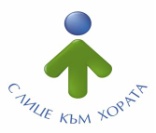 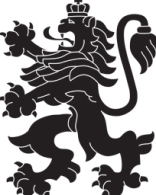                             МИНИСТЕРСТВО  НА  ЗДРАВЕОПАЗВАНЕТО                          РЕГИОНАЛНА  ЗДРАВНА  ИНСПЕКЦИЯ – ВРАЦАгр. Враца 3000      ул. „Черни Дрин” № 2	  тел/факс: 092/ 66 50 61     тел: 092/62 63 77    e-mail: rzi@rzi-vratsa.com   И Н Ф О Р М А Ц И Я  З А  М Е Д И И Т Еза периода 16.09.2019г. до 20.09.2019г.ЕПИДЕМИОЛОГИЧНА ОБСТАНОВКАРегистрираните остри респираторни заболявания и грип за изминалата седмица  са 6 случаи.Регистрирани са 5 случаи на други заразни заболявания: Ламблиоза-1.Коклюш-1. ТБК-2.Салмонелоза-1.Дирекция «Медицински дейности»Проверки по текущ контрол на 2 бр. аптеки. Няма констатирани нарушения.Дирекция «Надзор на заразните болести»Извършени 5 бр. епидемиологични проучвания.Проверки по текущ контрол на ЛЗ за болнична помощ-11 бр. Съставени 3 бр. АУАН- 2 бр. на физически лица за нарушение на чл. 56 от ЗЗ и 1бр. на родител за отказ за имунизации на дете.Взети проби по контрол на противоепидемичния режим на работа в ЛЗ-8. Няма нестандартни.Дирекция «Обществено здраве» През изминалата седмица са извършени 37 бр. проверки по текущ контрол. От тях по чл.56 от ЗЗ- 12 бр. Няма констатирани нарушения. Извършени 10 бр. инструментални изследвания на гама-фона . Изследвани 2 бр. храни, съгласно Заповед №РД-28-193/03.06.11г. на МЗ. Няма нестандартни. Оценени са 15 бр. седмични разписания по Наредба 10 от 1 юни 2014г., върнати са 9 бр. за корекция.Извършени проверки по Наредба №37 за здравословното хранене на учениците-2 бр. Няма констатирани нарушения. Извършени проверки по Наредба № 10 за спазване на седмичните разписания-2 бр.. Няма констатирани нарушения. ДЕЙНОСТ  НА РЗИ- ВРАЦА  ПО КОНТРОЛ  НА ТЮТЮНОПУШЕНЕТОРЗИ-Враца е осъществила 26 проверки в 26 обекта. Проверени са обекти за хранене и развлечение - 1,  детски и учебни заведения - 11, лечебни и здравни заведения - 6 / АИППДП- 2, МБАЛ - 2, , аптеки - 2/  и закрити обществени места - 8. За изминалия период на отчитане не са констатирани нарушения на въведените забрани и ограниченията на тютюнопушене в закритите и някои открити  обществени места.Няма издадени предписания и актове.Д-Р ТАТЯНА ТОДОРОВАГлавен секретар на РЗИ-Враца